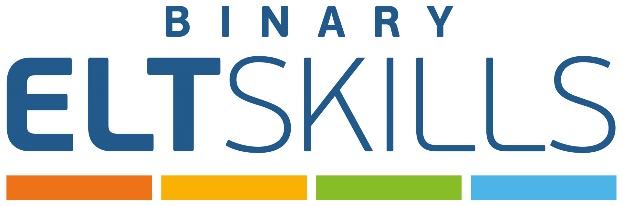 Correlation ChartGet Smart Plus 1 – ELT Skills Primary 1 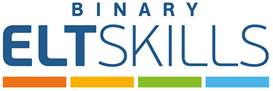 Correlation ChartGet Smart Plus 2 – ELT Skills Primary 2Correlation ChartGet Smart Plus 3 – ELT Skills Primary 3 Correlation ChartGet Smart Plus 4 – ELT Skills Primary 4Correlation ChartGet Smart Plus 5 – ELT Skills Primary 5Correlation ChartGet Smart Plus 6 – ELT Skills Primary 6Get Smart Plus 1ELT Skills Primary 1Module 1  	Lessons:  1A Module 2 	Lessons: 2A, 2BModule 3Lessons: 3A, 5A, 5B, 11AModule 4Lessons: 1B, 9A, 9B, 10A, 10BModule 5Lessons: 6B, 6A, 12A, 12BModule 6Lessons: 4A, 13A, 13BModule 7Lessons: 4B, 15A, 15BModule 8Lessons: 3B, 7AModule 9Lessons: 14A, 14B, 11BModule 10Lessons: 7B, 8A, 8BGet Smart Plus 2ELT Skills Primary 2Module 1  	Lessons:  1A, 1B, 2A, 6A, 4A, 4BModule 2 	Lessons: 3A, 3B, 10A, 10B, 2BModule 3Lessons: 7A, 7B, 8A, 8B, 12BModule 4Lessons: 9A, 9B, 12AModule 5Lessons: 11A, 11BModule 6Lessons: 13A, 13BModule 7Lessons: 16A, 16B, 5B, 6BModule 8Lessons: 17A, 17B, 18A, 18BModule 9Lessons: 14A, 14B Module 10Lessons: 15A, 15BUnrelatedLessons: 5AGet Smart 3 PlusELT Skills Primary 3Module 1  	Lessons:  1A, 1B, 3A, 3BModule 2 	Lessons: 2A, 7A, 7B, 8BModule 3Lessons: 5A, 5BModule 4Lessons: 8A, 9A, 10A, 10BModule 5Lessons: 2B, 4A, 4B, 11A, 11BModule 6Lessons: 12A, 12B, 13A, 13B, 9BModule 7Lessons: 6A, 6B, 14AModule 8	Lessons: 16A, 16B, 14BModule 9Lessons: 17A, 17B, 18A,18BModule 10Lessons: 15A, 15BGet Smart Plus 4ELT Skills Primary 4Module 1  	Lessons:  1A, 4A, 5B, 6A, 6BModule 2 	Lessons: 5AModule 3Lessons: 11A ,11B, 12A, 12BModule 4Lessons: 13A, 13BModule 5Lessons: 8A, 9A, 9BModule 6Lessons: 4B, 15AModule 7Lessons: 8B, 7A, 1B, 3A, 3B, 2A, 2BModule 8	Lessons: 14A, 7BModule 9Lessons: 14B, 10AModule 10Lessons: 15B, 10BGet Smart Plus 5ELT Skills Primary 5Module 1  	Lessons:  1A, 1B, 2A, 2B, 4AModule 2 	Lessons: 4B, 5A, 5B Module 3Lessons: 3A, 3BModule 4Lessons: 6A, 6BModule 5Lessons: 7B, 13A, 13BModule 6Lessons:7A, 14A, 14BModule 7Lessons: 12A, 12BModule 8	Lessons: 11B, 10A, 9A, 10BModule 9Lessons: 9B, 15A, 11A, 15BModule 10Lessons: 8A, 8BGet Smart Plus 6ELT Skills Primary 6Module 1  	Lessons: 1A, 1B, 3AModule 2Lessons: 11A, 11B, 2BModule 3  	Lessons: 4A, 4BModule 4  	Lessons: 12A, 12BModule 5  Lessons: 5A, 5B, 7AModule 6  	Lessons: 8A, 8BModule 7  	Lessons: 3B, 6A, 6BModule 8  	Lessons: 7B, 10AModule 9  	Lessons: 2A, 9A, 9BModule 10  	Lessons: 10B, 15A, 15BUnrelatedLessons: 13A, 13B, 14A, 14B